Komorniki, dnia 13.10. 2023r. WOŚr.7021.1.18.2023Zapytanie ofertoweSzczegółowy opis przedmiotu zamówienia:Przedmiot zamówienia obejmuje  posadzenie na wskazanych terenach Gminy Komorniki, po uprzednim przygotowaniu podłoża, dostarczonego przez Wykonawcę materiału szkółkarskiego.Miejsca nasadzeń wraz z określeniem gatunków i ilości poszczególnych drzew i krzewów przewidzianych do posadzenia na konkretnych działkach zostały wskazane w tabeli stanowiącej załącznik nr 1 do niniejszego zapytania. Wymagania jakościowe:Drzewa i krzewy powinny spełniać następujące wymagania jakościowe: wielkość bryły korzeniowej musi być proporcjonalna do wielkości rośliny lub obwodu pnia, dobrze przerośnięta korzeniami, wilgotna, nieuszkodzona;
  kształt i charakter gałęzi korony musi być odpowiedni dla deklarowanej odmiany, wieku i wielkości drzewa, korona nie może mieć widlastych rozgałęzień grożących rozłamaniem korony w późniejszym wieku drzewa; 
 korona nie może mieć więcej niż jednego pędu głównego; pęd główny nie może być uszkodzony; pęd główny musi być wyraźny do samej góry korony;
  materiał roślinny powinien być czysty odmianowo, opatrzony etykietą zawierającą pełną nazwę łacińską oraz obwód pnia, zahartowany, pozbawiony ran i śladów po świeżych cięciach, zdrowy, wolny od patogenów i szkodników, bez uszkodzeń mechanicznych, martwic i pęknięć kory.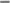 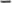 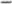 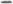 Drzewa należy posadzić w doły całkowicie zaprawione ziemią urodzajną, po posadzeniu podlać oraz "ściółkować” warstwą kory na. grubość 8-1 0cm powierzchnię misek utworzonych wokół posadzonych drzew.Miejsce nasadzenia o średnicy ok. 50 cm wokół pnia należy obsypać kamieniami, pozostałą przestrzeń do średnicy korony drzewa wyściółkować korą. Drzewa liściaste należy opalikować trzema palikami połączonymi z pniem sadzonki za pomocą taśmy parcianej do stabilizacji. Paliki należy trwale połączyć poprzecznymi listewkami w górnej części konstrukcji. Pnie drzew liściastych należy zabezpieczyć plastikową osłonką zapobiegającą uszkodzeniom. Roślinę należy ustawić tak, aby po zakopaniu znalazła się na głębokości, na jakiej rosła. Przy użyciu ziemi uzyskanej z wykopu należy uformować misy wokół posadzonych drzew. Wykonawca udziela 36 miesięcznej gwarancji na utrzymanie roślin w dobrej kondycji oraz na naprawę uszkodzonych zabezpieczeń (osłon, palików, taśmy, poprzeczne listewki). Nowe nasadzenia winny zostać objęte opieką trzyletnią podczas której należy przeprowadzić następujące zabiegi: Pielęgnacja drzew w okresie 3 lat-wyszczególnienie zabiegówWszelkie ubytki nasadzeń powstałe w okresie gwarancyjnym będą wymienione na nowe zdrowe rośliny o tych samych parametrach oraz naprawa/wymiana zabezpieczeń,  nieodpłatnie w terminie nie dłuższym niż 14 dni od powiadomienia o ich wystąpieniu .	
W przypadku nie uzupełnienia nasadzeń w terminie Zamawiającemu przysługuje prawo zlecenia innemu wykonawcy ich uzupełnienia i obciążenia kosztami Wykonawcę tj. wykonanie zastępcze.Wykonawca gwarantuje kontakt telefoniczny oraz emaliowy z Zamawiającym.Wykonanie przedmiotu zamówienia musi nastąpić do: 30 listopada 2023 roku.Proszę o przedstawienie oferty cenowej zgodnie z załącznikiem nr 2 do niniejszej procedury.Cena musi być wyrażona w złotych polskich i obejmować wszystkie koszty niezbędne do wykonania zamówienia (zakup materiału szkółkarskiego, przygotowanie podłoża, nasadzenie drzew i krzewów, inne niezbędne).Pytania dotyczące zamówienia publicznego proszę kierować pod nr tel. 61 8 100 673Zamawiający zastrzega sobie prawo do pozostawienia postępowania bez rozstrzygnięcia rezygnacji z części zamówienia. Załącznik nr 1Nasadzenia:Zamawiający po podpisaniu umowy, wskaże Wykonawcy dokładne miejsce posadzenia roślin.Lp.Rodzaj zabieguWielokrotność zabiegu w ciągu rokuWielokrotność zabiegu w ciągu 3 lat pielęgnacjiNawożenie13ściółkowanie korą11odchwaszczanie mechaniczne przy pniach13NawadnianieZgodnie z potrzebąZgodnie z potrzebąl.p.Nr ewidencyjny działkiGatunekIlośćWymiaryDecyzja nakazująca1.815/5, obręb Wiry(przy Orliku)Lipa drobnolistna5 szt. a) drzewa na wysokość 100 cm powinny mieć obwód pnia min. 14 cm,b) wysokość drzewa min. 1,5 m,c) po posadzeniu drzewa należy zabezpieczyć palikami zpoprzecznymi reglami, pnie drzew należy przywiązać taśmą do palikówd) Miejsce nasadzenia o średnicy ok. 50 cm wokół pnia należy obsypać kamieniami, pozostałą przestrzeń do średnicy korony drzewa wyściółkować korą (warstwa kory o grubości 8-10 cm).WŚ.613.14.1.2019.XXIIK.7021.2.48.20202.119/1, obręb Komorniki (ul. Nowaka)Lipa drobnolistna12 szt.a) drzewa na wysokość 100 cm powinny mieć obwód pnia min. 14 cm,b) wysokość drzewa min. 1,5 m,c) po posadzeniu drzewa należy zabezpieczyć palikami zpoprzecznymi reglami, pnie drzew należy przywiązać taśmą do palikówd) Miejsce nasadzenia o średnicy ok. 50 cm wokół pnia należy obsypać kamieniami, pozostałą przestrzeń do średnicy korony drzewa wyściółkować korą (warstwa kory o grubości 8-10 cm).WŚ.613.14.18.2021.IIIIK.6131.2.10.20212.119/1, obręb Komorniki (ul. Nowaka)Lipa drobnolistna12 szt.a) drzewa na wysokość 100 cm powinny mieć obwód pnia min. 14 cm,b) wysokość drzewa min. 1,5 m,c) po posadzeniu drzewa należy zabezpieczyć palikami zpoprzecznymi reglami, pnie drzew należy przywiązać taśmą do palikówd) Miejsce nasadzenia o średnicy ok. 50 cm wokół pnia należy obsypać kamieniami, pozostałą przestrzeń do średnicy korony drzewa wyściółkować korą (warstwa kory o grubości 8-10 cm).WŚ.613.14.14.2021.IIIIK.6131.2.13.20213.105/17 i 105/10 obręb Rosnówko-Walerianowo ( Rosnówko, 1-go Maja)Jarząb szwedzki2 szt.a) drzewa na wysokość 100 cm powinny mieć obwód pnia min. 10 cm,b) wysokość drzewa min. 1,5 m,c) po posadzeniu drzewa należy zabezpieczyć palikami zpoprzecznymi reglami, pnie drzew należy przywiązać taśmą do palikówd) Miejsce nasadzenia o średnicy ok. 50 cm wokół pnia należy obsypać kamieniami, pozostałą przestrzeń do średnicy korony drzewa wyściółkować korą (warstwa kory o grubości 8-10 cm).WŚ.613.14.26.2021.IIIIK.6131.2.22.20214.692/2, 690, 680  obręb Wiry(przedszkole Wiry)Jesion wyniosły3 szt.a) drzewa na wysokość 100 cm powinny mieć obwód pnia min. 10 cm,b) wysokość drzewa min. 1,5 m,c) po posadzeniu drzewa należy zabezpieczyć palikami zpoprzecznymi reglami, pnie drzew należy przywiązać taśmą do palikówd) Miejsce nasadzenia o średnicy ok. 50 cm wokół pnia należy obsypać kamieniami, pozostałą przestrzeń do średnicy korony drzewa wyściółkować korą (warstwa kory o grubości 8-10 cm).WŚ.613.14.53.2020.IIIIK.6131.2.50.20204.692/2, 690, 680  obręb Wiry(przedszkole Wiry)Dąb bezszypułkowy3 szt.a) drzewa na wysokość 100 cm powinny mieć obwód pnia min. 10 cm,b) wysokość drzewa min. 1,5 m,c) po posadzeniu drzewa należy zabezpieczyć palikami zpoprzecznymi reglami, pnie drzew należy przywiązać taśmą do palikówd) Miejsce nasadzenia o średnicy ok. 50 cm wokół pnia należy obsypać kamieniami, pozostałą przestrzeń do średnicy korony drzewa wyściółkować korą (warstwa kory o grubości 8-10 cm).WŚ.613.14.53.2020.IIIIK.6131.2.50.20204.692/2, 690, 680  obręb Wiry(przedszkole Wiry)Grab pospolity4 szt.a) drzewa na wysokość 100 cm powinny mieć obwód pnia min. 10 cm,b) wysokość drzewa min. 1,5 m,c) po posadzeniu drzewa należy zabezpieczyć palikami zpoprzecznymi reglami, pnie drzew należy przywiązać taśmą do palikówd) Miejsce nasadzenia o średnicy ok. 50 cm wokół pnia należy obsypać kamieniami, pozostałą przestrzeń do średnicy korony drzewa wyściółkować korą (warstwa kory o grubości 8-10 cm).WŚ.613.14.53.2020.IIIIK.6131.2.50.20204.692/2, 690, 680  obręb Wiry(przedszkole Wiry)Dąb szypułkowy3 szt.a) drzewa na wysokość 100 cm powinny mieć obwód pnia min. 10 cm,b) wysokość drzewa min. 1,5 m,c) po posadzeniu drzewa należy zabezpieczyć palikami zpoprzecznymi reglami, pnie drzew należy przywiązać taśmą do palikówd) Miejsce nasadzenia o średnicy ok. 50 cm wokół pnia należy obsypać kamieniami, pozostałą przestrzeń do średnicy korony drzewa wyściółkować korą (warstwa kory o grubości 8-10 cm).WŚ.613.14.53.2020.IIIIK.6131.2.50.20205.118/112, obręb Plewiska(miejsce nasadzeń świerków)Świerk srebrny10 szt.a) wysokość drzewa min. 1 m,b) po posadzeniu drzewa należy zabezpieczyć siatką zabezpieczającą przed zwierzętamic) miejsce nasadzenia o średnicy ok. 50 cm wokół pnia należy obsypać kamieniami, pozostałą przestrzeń do średnicy korony drzewa wyściółkować korą (warstwa kory o grubości 8-10 cm).Bez decyzji5.118/112, obręb Plewiska(miejsce nasadzeń świerków)Świerk zwykły5 szt.a) wysokość drzewa min. 1 m,b) po posadzeniu drzewa należy zabezpieczyć siatką zabezpieczającą przed zwierzętamic) miejsce nasadzenia o średnicy ok. 50 cm wokół pnia należy obsypać kamieniami, pozostałą przestrzeń do średnicy korony drzewa wyściółkować korą (warstwa kory o grubości 8-10 cm).Bez decyzji6.7652, obręb Komorniki(ul. Polna)Klon zwyczajny3 szt.a) drzewa na wysokość 100 cm powinny mieć obwód pnia min. 14 cm,b) wysokość drzewa min. 2,0 m,c) po posadzeniu drzewa należy zabezpieczyć palikami zpoprzecznymi reglami, pnie drzew należy przywiązać taśmą do palikówd) Miejsce nasadzenia o średnicy ok. 50 cm wokół pnia należy obsypać kamieniami, pozostałą przestrzeń do średnicy korony drzewa wyściółkować korą (warstwa kory o grubości 8-10 cm).WŚ.613.14.1.2022.IIIIK.6131.2.2.20227.712/3 obręb Komorniki(Mieszka I i Dobrawy)Klon jawor2 szt.a) drzewa na wysokość 100 cm powinny mieć obwód pnia min. 14 cm,b) wysokość drzewa min. 2,0 m,c) po posadzeniu drzewa należy zabezpieczyć palikami zpoprzecznymi reglami, pnie drzew należy przywiązać taśmą do palikówd) Miejsce nasadzenia o średnicy ok. 50 cm wokół pnia należy obsypać kamieniami, pozostałą przestrzeń do średnicy korony drzewa wyściółkować korą (warstwa kory o grubości 8-10 cm).WŚ.613.14.2.2022.IIIIK.6131.2.2.20228.730/11, obręb Komorniki(przy ul. Szyftera w Wirach )Dąb bezszypułkowy2 szt. a) drzewa na wysokość 100 cm powinny mieć obwód pnia min. 14 cm,b) wysokość drzewa min. 2,0 m,c) po posadzeniu drzewa należy zabezpieczyć palikami zpoprzecznymi reglami, pnie drzew należy przywiązać taśmą do palikówd) Miejsce nasadzenia o średnicy ok. 50 cm wokół pnia należy obsypać kamieniami, pozostałą przestrzeń do średnicy korony drzewa wyściółkować korą (warstwa kory o grubości 8-10 cm).WŚ.613.14.3.2022.IIIIK.6131.2.4.20228.730/11, obręb Komorniki(przy ul. Szyftera w Wirach )Klon jawor2 szt.a) drzewa na wysokość 100 cm powinny mieć obwód pnia min. 14 cm,b) wysokość drzewa min. 2,0 m,c) po posadzeniu drzewa należy zabezpieczyć palikami zpoprzecznymi reglami, pnie drzew należy przywiązać taśmą do palikówd) Miejsce nasadzenia o średnicy ok. 50 cm wokół pnia należy obsypać kamieniami, pozostałą przestrzeń do średnicy korony drzewa wyściółkować korą (warstwa kory o grubości 8-10 cm).KZ.4123.14.29.2021.VIIK.6131.2.6.20228.730/11, obręb Komorniki(przy ul. Szyftera w Wirach )Buk pospolity Dawcyk Gold5 szt.a) drzewa na wysokość 100 cm powinny mieć obwód pnia min. 14 cm,b) wysokość drzewa min. 2,0 m,c) po posadzeniu drzewa należy zabezpieczyć palikami zpoprzecznymi reglami, pnie drzew należy przywiązać taśmą do palikówd) Miejsce nasadzenia o średnicy ok. 50 cm wokół pnia należy obsypać kamieniami, pozostałą przestrzeń do średnicy korony drzewa wyściółkować korą (warstwa kory o grubości 8-10 cm).WŚ.613.14.8.2021.IIIIK.6131.2.34.20218.730/11, obręb Komorniki(przy ul. Szyftera w Wirach )Buk pospolity Dawcyk Purple5 szt. a) drzewa na wysokość 100 cm powinny mieć obwód pnia min. 14 cm,b) wysokość drzewa min. 2,0 m,c) po posadzeniu drzewa należy zabezpieczyć palikami zpoprzecznymi reglami, pnie drzew należy przywiązać taśmą do palikówd) Miejsce nasadzenia o średnicy ok. 50 cm wokół pnia należy obsypać kamieniami, pozostałą przestrzeń do średnicy korony drzewa wyściółkować korą (warstwa kory o grubości 8-10 cm).WŚ.613.14.8.2021.IIIIK.6131.2.34.20219.1215/3 i 1217, obręb Plewiska ( przy Kolejowej w Plewiskach)Lipa drobnolistna18 szt.a) drzewa na wysokość 100 cm powinny mieć obwód pnia min. 14 cm,b) wysokość drzewa min. 2,0 m,c) po posadzeniu drzewa należy zabezpieczyć palikami zpoprzecznymi reglami, pnie drzew należy przywiązać taśmą do palikówd) Miejsce nasadzenia o średnicy ok. 50 cm wokół pnia należy obsypać kamieniami, pozostałą przestrzeń do średnicy korony drzewa wyściółkować korą (warstwa kory o grubości 8-10 cm).WŚ.613.14.19.2022.IIIIK.6131.2.17.202210.37, obręb Rosnowo -Szreniawa (przy ul. Nowej w Szreniawie)Klon jawor2 szt.a) drzewa na wysokość 100 cm powinny mieć obwód pnia min. 14 cm,b) wysokość drzewa min. 2,0 m,c) po posadzeniu drzewa należy zabezpieczyć palikami zpoprzecznymi reglami, pnie drzew należy przywiązać taśmą do palikówd) Miejsce nasadzenia o średnicy ok. 50 cm wokół pnia należy obsypać kamieniami, pozostałą przestrzeń do średnicy korony drzewa wyściółkować korą (warstwa kory o grubości 8-10 cm).WŚ.613.14.2.2023.IIIWID.6131.4.202311.237/10, obręb Rosnówko-Walerianowo (ul. Bukowa)Klon jawor2 szt. a) drzewa na wysokość 100 cm powinny mieć obwód pnia min. 14 cm,b) wysokość drzewa min. 2,0 m,c) po posadzeniu drzewa należy zabezpieczyć palikami zpoprzecznymi reglami, pnie drzew należy przywiązać taśmą do palikówd) Miejsce nasadzenia o średnicy ok. 50 cm wokół pnia należy obsypać kamieniami, pozostałą przestrzeń do średnicy korony drzewa wyściółkować korą (warstwa kory o grubości 8-10 cm).WŚ.613.14.5.2023.IIIWID.6131.7.202312.687/14, obręb Komorniki (trawnik przy Ośrodku Zdrowia)Dąb szypułkowy 1 szt.a) drzewa na wysokość 100 cm powinny mieć obwód pnia min. 14 cm,b) wysokość drzewa min. 2,0 m,c) po posadzeniu drzewa należy zabezpieczyć palikami zpoprzecznymi reglami, pnie drzew należy przywiązać taśmą do palikówd) Miejsce nasadzenia o średnicy ok. 50 cm wokół pnia należy obsypać kamieniami, pozostałą przestrzeń do średnicy korony drzewa wyściółkować korą (warstwa kory o grubości 8-10 cm).WŚ.613.14.17.2023.IIIWID.6131.15.2023